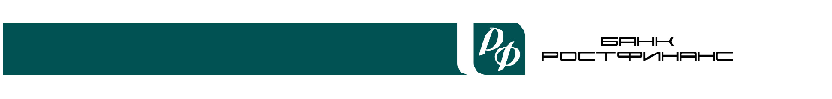 УТВЕРЖДАЮПредседатель Правления                                 ООО КБ «РостФинанс»«22» февраля 2019 г._______________ Прохватилов А.Б.Введение в действие с «11» марта  2019 г.ТАРИФЫ КОМИССИОННОГО ВОЗНАГРАЖДЕНИЯв ООО КБ «РостФинанс»  для юридических лиц и индивидуальных предпринимателей(г. Санкт-Петербург)г. Ростов-на-Дону2019годСодержаниеПорядок применения Тарифов комиссионного вознагражденияНастоящие Тарифы устанавливают ставки комиссионного вознаграждения на услуги, оказываемые ООО КБ «РостФинанс» (г. Санкт-Петербург) (далее по тексту - Банк) клиентам Банка - юридическим лицам (кроме банков) и индивидуальным предпринимателям, занимающимся в установленном законодательством порядке частной практикой, (далее по тексту - Клиенты) в валюте РФ и иностранной валюте, вступают в силу с «11» марта 2019 года и отменяют действие всех предыдущих редакций.Настоящие Тарифы являются неотъемлемой частью договора банковского счета, заключенного между Банком и Клиентом.Тарифы применяются к стандартным банковским операциям, осуществление которых Банком предусмотрено в тексте настоящих Тарифов. Банк оставляет за собой право взимать дополнительную плату за выполнение операций, принятых в банковской практике, но не указанных в тексте настоящих Тарифов, в порядке и размерах по согласованию с клиентом. По соглашению с Клиентом Банком могут быть установлены индивидуальные Тарифы по отдельным видам банковских операций или осуществлено разовое изменение порядка и размеров оплаты за банковскую услугу.Комиссионное вознаграждение в установленных настоящими Тарифами размерах взимается в валюте операции, если иное не предусмотрено заключенным договором банковского счета.Все комиссии взимаются путем списания/перечисления денежных средств со счета клиента либо путем внесения суммы комиссии в кассу Банка в российских рублях в момент совершения операции, если иное не предусмотрено отдельными пунктами настоящих Тарифов либо комментариями к ним.Комиссии и расходы Банка, связанные с выполнением поручения Клиента, взыскиваются на условиях заранее данного Клиентом акцепта на списание.При отсутствии средств на соответствующем счете Клиента для оплаты комиссионного вознаграждения и дополнительные расходы могут быть списаны с любого другого счета Клиента в валюте РФ и иностранной валюте (по курсу Банка России на день оплаты).При недостатке средств на счетах Клиента для оплаты комиссионного вознаграждения Банк имеет право отказать в проведении операции (оказании услуги).Настоящие Тарифы могут быть изменены или дополнены Банком в одностороннем порядке с предварительным уведомлением Клиентов не позднее, чем за 14 календарных дней, если иное не предусмотрено условиями заключенных договоров.Уведомление осуществляется путем размещения информации в местах обслуживания Клиентов (в помещениях Банка) и на сайте Банка.Банк не несет ответственности за задержки, ошибки, неправильное понимание и т.д., возникающие вследствие неясных, неполных или неточных инструкций Клиента.Банк оставляет за собой право взимать без предварительного уведомления Клиента возмещение фактических расходов, оплаченных или подлежащих оплате банкам-корреспондентам на территории РФ или за рубежом, а также стоимость почтово-телеграфных расходов, телекоммуникационных, курьерских и прочих расходов, понесенных при исполнении поручений Клиента.Ставки комиссионного вознаграждения не включают в себя налог на добавленную стоимость (НДС). В случаях, предусмотренных Налоговым кодексом РФ, налог взимается дополнительно.Вознаграждение за оказание услуг юридическим лицам и индивидуальным предпринимателям, удержанное Банком, возврату не подлежит, за исключением ошибочно списанного.Расчетно-кассовое обслуживание Клиентов осуществляется Банком в следующем порядке:    	 Платежные (расчетные) документы, представленные:1) На бумажном носителе до 16-00, по системе Банк-клиент до 16-45 часов исполняются текущим днем;2) с 16-45 - следующим операционным днем, если иные условия исполнения платежных (расчетных) документов не предусмотрены договором банковского счета.Кассовое обслуживание Клиентов (прием наличных денежных средств на банковские счета, счета по вкладам (депозитам)) осуществляется Банком в соответствии с режимом работы Внутренних структурных подразделений. 1 Комиссия не взимается при закрытии счета клиентом, в случае если в расчетном месяце не было движения денежных средств по расчетному счету. Операции по выдаче /перечислению остатка в связи с закрытием счета не считаются движением денежных средств по расчетному счету.2 Комиссия взимается с учетом НДС.3В случае невнесения платы за пользование системой «IBank2» в течение 3-х месяцев и в случае отсутствия работы по системе «IBank2» в течение 6-ти месяцев Банк вправе заблокировать систему «IBank2». Банк производит разблокировку систему «IBank2» на основании заявления клиента, взимая дополнительную плату согласно тарифам Банка, п. 2.2.4Абонентская плата взимается за каждый календарный месяц вне зависимости от фактического количества дней обслуживания счета.5 В случае отнесения расходов иностранных банков по операции на счет клиента-приказодателя, комиссия Банка увеличивается на сумму этих расходов согласно тарифам иностранных банков.6 Дополнительно к комиссии, указанной в п. 3.2.3 Тарифов.7 Под данную услугу попадают платежи, в которых юрисдикция бенефициара совпадает с юрисдикцией банка, в которым открыт счет бенефициара, и эта юрисдикция не является оффшорной зоной. За исключением платежей в пользу конечных Банков-бенефициаров в США.8 Комиссия взимается со счета от суммы операций нарастающим итогом в течение месяца.9 При возникновении у Банка телекоммуникационных и почтовых расходов комиссия взимается со счета дополнительно.Порядок применения Тарифов комиссионного вознаграждения.3Тарифы за расчётно-кассовое обслуживание юридических лиц и индивидуальных предпринимателей.51.Открытие, ведение и закрытие счетов. 51.1.Открытие, ведение и закрытие счетов в рублях РФ.51.2.Открытие, ведение и закрытие счетов в иностранной валюте.61.3.Информационные услуги по счету.62.Обслуживание счета с использованием системы удаленного доступа.63.Операции с безналичными средствами.63.1.Операции с безналичными средствами в рублях РФ.63.2.Операции с безналичными средствами в иностранной валюте.83.3.Проведение срочных платежей.84.Конверсионные операции.95.Операции с наличными денежными средствами.95.1.Операции с наличными денежными средствами в рублях РФ.95.2.Операции с наличными денежными средствами в иностранной валюте.106.Услуги инкассации.107.Операции по выполнению Банком функций агента валютного контроля.108.Операции по аккредитивам.118.1.Операции по аккредитивам в рублях РФ.118.2.Операции по аккредитивам в иностранной валюте128.2.1.Аккредитивы по экспорту128.2.2.Аккредитивы по импорту139Инкассо в иностранной валюте139.1Чистое инкассо139.2Документарное инкассо13№ п/пВид операции и услугиТарифПорядок и срок оплаты комиссииТарифы за расчетно-кассовое обслуживание юридических лиц и индивидуальных предпринимателейТарифы за расчетно-кассовое обслуживание юридических лиц и индивидуальных предпринимателейТарифы за расчетно-кассовое обслуживание юридических лиц и индивидуальных предпринимателейТарифы за расчетно-кассовое обслуживание юридических лиц и индивидуальных предпринимателей1. Открытие, ведение и закрытие счетов.1. Открытие, ведение и закрытие счетов.1. Открытие, ведение и закрытие счетов.1. Открытие, ведение и закрытие счетов.1. 1. Открытие, ведение и закрытие счетов (в рублях).1. 1. Открытие, ведение и закрытие счетов (в рублях).1. 1. Открытие, ведение и закрытие счетов (в рублях).1. 1. Открытие, ведение и закрытие счетов (в рублях).1.1.1Открытие расчетного счета (специального счет) в рублях РФ1000 рублейв день первого поступления денежных средств1.1.1.1Открытие расчетного счета (специального счета) в рублях РФ при наличии в Банке информации о клиенте, полученной в соответствии с п. 13.2, 13.3, статьи 7 ФЗ от 07.08.2001 №115-ФЗ**5000 рублейв день первого поступления денежных средств1.1.2Открытие счета юридическому лицу, в отношении которого введена любая из процедур, применяемых в деле о банкротстве, подано заявление в суд о признании юридического лица банкротом или принято решение о ликвидации юридического лица.50 000 рублейв день первого поступления денежных средств1.1.3Ведение расчетного счета (специального счета) при наличии движения по счету, при условии отсутствия у Клиента установленной системы «IBank2»1.1500 рублей ежемесячнов последний рабочий день месяца (или в день закрытия счета) путем безакцептного списания со счета клиента 1.1.3.1 Ведение расчетного счета (специального счета) при наличии в течение текущего календарного месяца факта(ов) поступления на счет клиента собственных средств из другой кредитной организации по причине закрытия счета*, при условии отсутствия у Клиента установленной системы «IBank2»1.20000 рублейв последний рабочий день месяца (или в день закрытия счета) путем безакцептного списания со счета клиента1.1.4Ведение расчетного счета (специального счета) при наличии у Клиента установленной системы «IBank2».Комиссия не взимается-1.1.4.1Ведение расчетного счета (специального счета) при наличии в течение текущего календарного месяца факта(ов) поступления на счет клиента собственных средств из другой кредитной организации по причине закрытия счета*, при наличии у Клиента установленной системы «IBank2».20000 рублейв последний рабочий день месяца (или в день закрытия счета) путем безакцептного списания со счета клиента1.1.5Закрытие расчетного счета (специального счета) в рублях.Комиссия не взимается-1.1.6Оформление банковской карточки с образцами подписей и оттиска печати в присутствии уполномоченного сотрудника Банка.300 рублей2 за 1 подпись в день открытия счета1.1.7Заверение Банком полного пакета документов при открытии счета.700 рублей2 за комплект документовв день открытия счета1.1.8Заверение Банком копий документов, необходимых для открытия счета; изменений, вносимых в юридическое дело клиента:- до 20 листов;- 20 и выше листов.20 рублей2 за 1 лист500 рублей2в день предоставления услугив случае предоставления частично нотариально заверенных копий документов1.1.9Заверение Банком копий документов по открытым (закрытым) счетам клиента для предоставления по месту требования (оформляется на основании письменного запроса клиента).100 рублей2 за 1 документв день предоставления услуги1.1.10Заказ и получение выписки из ЕГРЮЛ (ЕГРИП)- в учреждении ИФНС - в форме электронного документа, размещенного на сайте https: // servise.nalog.ru/vyp1000 рублей2 за 1 документКомиссия не взимаетсяв день предоставления услуги1.1.11Выдача выписок по счету клиента и расчетных документов:- по мере совершения операций;-дубликатов выписок по открытым (закрытым) счетам (оформляется на основании письменного запроса клиента). Комиссия не взимается100 рублей за 1 документ в день предоставления услуги1.1.12Выдача справок и информационных писем о состоянии счета (оформляется на основании письменного запроса клиента):- общие сведения;- обороты с разбивкой по месяцам.200 рублей100 рублей за каждый месяцв день предоставления услуги1.1.13Оформление и распечатка платежных документов сотрудников Банка по письменному запросу клиента).100 рублей2 за 1 документв день предоставления услуги1.1.14Оформление Дополнительного соглашения на безакцептное списание денежных средств на основании банка-эмитента 200 рублей2 в день предоставления услуги1.1.15Оформление дополнительного соглашения на безакцептное списание денежных средств в пользу контрагента 400 рублей2в день предоставления услуги1.1.16Проведение операций согласно дополнительного соглашения на безакцептное списание денежных средств в пользу контрагента бесплатно-1.1.17Выдача справок о наличии кредитной истории клиента для других банков1000 рублей2в день предоставления услуги1.1.18Предоставление информации и документов по запросу Клиента для аудиторской компании.1500  рублей2 за каждый документ в день предоставления услуги1.1.19Оформление запроса на предоставление отчета по кредитной истории из ЦККИ/БКИ по письменному заявлению Клиента 2000 рублей2в день предоставления письменного запроса клиента1.2. Открытие, ведение и закрытие счетов в иностранной валюте.1.2. Открытие, ведение и закрытие счетов в иностранной валюте.1.2. Открытие, ведение и закрытие счетов в иностранной валюте.1.2. Открытие, ведение и закрытие счетов в иностранной валюте.1.2.1Открытие счета в иностранной валюте  1000 рублейв день открытия счета (комиссия взимается с основного рублевого счета)1.2.2Ведение счета.Комиссия не взимается-1.2.3Закрытие счета.Комиссия не взимается-1.3. Информационные услуги по счету1.3. Информационные услуги по счету1.3. Информационные услуги по счету1.3.1Заключение договора для подключения услуги «Запрос баланса по кодовому слову»Комиссия не взимается-1.3.2Абонентская плата за предоставление услуги «Запрос баланса по кодовому слову»200 рублейв первый рабочий день месяца путем бесспорного списания со счета Клиента за каждый предыдущий месяц вне зависимости от количества дней предоставления услуги.1.3.3Подключение услуги «СМС-информирование по расчетному счету для индивидуальных предпринимателей и юридических лиц»Комиссия не взимается-1.3.4Абонентская плата за предоставление услуги «СМС информирование по расчетному счету для индивидуальных предпринимателей и юридических лиц»350 рублейв последний рабочий день месяца путем бесспорного списания со счета Клиента вне зависимости от количества дней предоставления услуги.2. Обслуживание счета с использованием систем удаленного доступа.2. Обслуживание счета с использованием систем удаленного доступа.2. Обслуживание счета с использованием систем удаленного доступа.2. Обслуживание счета с использованием систем удаленного доступа.2.1Заключение договора для подключения клиента к системе «IBank2» с предоставлением аппаратных средств, криптографической защиты и аутентификации.2 500 рублейв день заключения договора путем списания со счета Клиента2.2Плата за повторное подключение клиента к системе «IBank2» в случае блокировки системы.31 000 рублейв день подключения к системе путем списания со счета Клиента на основании заявления Клиента2.3Предоставление клиенту дополнительно 1 аппаратного средства криптографической защиты и аутентификации к системе «IBank2».1 000 рублейв день выдачи, путем списания со счета Клиента 2.4Дополнительное средство криптографической защиты и аутентификации паролей (генератор одноразовых паролей) Mac-токен1 000 рублейв день выдачи, путем списания со счета Клиента 2.5Регистрация клиента, обсуживающегося в системе «IBank2» для работы с новыми счетами.Комиссия не взимается-2.6Абонентская плата за обслуживание расчетного счета (специального счета) с использованием системы удаленного доступа «IBank2»3,41000 рублейв последний рабочий день месяца путем бесспорного списания со счета Клиента2.7Оказание услуг по установке и эксплуатации системы «IBank2», включая обучение обслуживающего систему персонала Клиента, с выездом специалиста Банка по запросу клиента5 800 рублейв день оказания услуги путем списания со счета Клиента2.8Оказание услуг по установке и эксплуатации системы «IBank2» на территории Банка1 000 рублейв день оказания услуги путем списания со счета Клиента2.9Плата за подключение Клиента к системе системе «IBank2», в случае не предоставления в течение 10 рабочих дней в Банк надлежаще оформленного сертификата ключа проверки электронной подписи Клиента в системе «IBank2»500 рублейв день оказания услуги путем списания со счета Клиента2.10Плата за повторное подключение клиента к системе «IBank2» с предоставлением аппаратных средств, криптографической защиты и аутентификации, в случае утраты или порчи ранее выданного аппаратного средства.2 200 рублейв день заключения договора путем списания со счета Клиента2.11Предоставление клиенту аппаратного средства криптографической защиты и аутентификации, при обмене аппаратного средства на образец "MS_KEY K" - "АНГАРА" с ключом по ГОСТУ 34.10-2012г. к системе «IBank2»2500 рублей в день оказания услуги путем списания со счета Клиента3. Операции с безналичными средствами.3. Операции с безналичными средствами.3. Операции с безналичными средствами.3. Операции с безналичными средствами.3.1. Операции с безналичными средствами в рублях.3.1. Операции с безналичными средствами в рублях.3.1. Операции с безналичными средствами в рублях.3.1. Операции с безналичными средствами в рублях.3.1.1Зачисление денежных средств на расчетный счет (специальный счет) клиента, поступивших безналичным путем:- на счета Клиентов-резидентов РФ по договору, заключенному с нерезидентом РФ за реализованные резидентом товары, за выполняемые резидентов услуги, передаваемую резидентом информацию и результаты интеллектуальной деятельности, получение резидентом от нерезидента займа или кредита и другим договорам, заключенным с нерезидентом РФ- на счета Клиентов-нерезидентов РФ, со счетов резидентов РФ, открытых в банке за пределами территории РФ;- на счета Клиентов-нерезидентов РФ, по договорам, заключенным с Клиентами других кредитных организаций- со счета того же Клиента0,15% от суммыПоступлений (мин.300 рублей, макс.60000 рублей). При сумме поступлений до 600 руб. комиссия не взимается.Комиссия не взимаетсяв день поступления денежных средств на счет 3.1.2Перевод денежных средств   в пользу клиентов Банка. За исключением указанных в п. 3.1.10Комиссия не взимается-3.1.3Перевод денежных средств в бюджет и обязательных платежей во внебюджетные фонды.Комиссия не взимается-3.1.4Перевод денежных средств со счета клиента Банка, в том числе со специальных счетов, Банка в пользу контрагентов, находящихся на обслуживании в других кредитных организациях:- по платежным документам на бумажном носителе;- по платежным документам, поступившим по системе удаленного доступа «IBank2».100 рублей за каждый документ независимо от суммы30 рублей за каждый документ независимо от суммыв день совершения операции путем безакцептного списания со счета по факту исполнения3.1.5Переводы Клиентов-резидентов РФ по договору, заключенному с нерезидентом РФ / резидентом РФ, требующие их кодирования в соответствии с перечнем кодов видов операций.Переводы Клиентов-нерезидентов РФ0,15% от суммы перевода (мин.300 рублей, мак.60000 рублей). Комиссия взимается дополнительно к комиссиям, указанным в п.3.1.4В день совершения операции 3.1.6Возмещение почтовых и телеграфных расходоввзимаются дополнительно по фактической стоимости в соответствии с Тарифами, установленными Банком России-3.1.7Проведение встречных платежей при перечислении в другие банки под поступления (безналичные денежные средства, поступившие из других банков; включая переводы по заявкам на покупку иностранной валюты) клиента в течение одного операционного дня. и сумму поступлений наличных денежных средств на расчетный счет клиента в течение одного операционного дня, кроме клиентов, кредитующийся в рамках договоров овердрафта 0,3% от суммы переводаКомиссия взимается дополнительно к комиссии, указанным в п.п.3.1.2. -3.1.5в день совершения операции путем безакцептного списания со счета Клиента3.1.8Перечисление заработной платы или других приравненных к ней выплат по поручению юридического лица на специальные карточные счета   и   иные   банковские   счета   физических   лиц   на   основании заключенного с юридическим лицом соглашения и предоставленного в Банк реестра выплат.По договорупо договору3.1.9Уточнением реквизитов по отправленному платежному документу на основании письменного запроса Клиента.250 рублей за каждый документв день предоставления услуги путем безакцептного списания со счета3.1.10Перевод денежных средств в пользу физических лиц находящихся на обслуживании в ООО КБ «РостФинанс»  и других кредитных организациях (за исключением заработной платы и выплат социального характера и дивидендов*)**- при ежемесячном объеме от 200 001 до 500 000 рублей- при ежемесячном объеме от 500 001 до 1 000 000 рублей- при ежемесячном объеме свыше 1 000 000 рублей5% от общей суммы перечисленных денежных средств в один операционный день10% от общей суммы перечисленных денежных средств в один операционный день15% от общей суммы перечисленных денежных средств в один операционный деньПутем безналичного списания в день предоставления услуги3.2. Операции с безналичными средствами в иностранной валюте.3.2. Операции с безналичными средствами в иностранной валюте.3.2. Операции с безналичными средствами в иностранной валюте.3.2. Операции с безналичными средствами в иностранной валюте.3.2.1Зачисление денежных средств на счет Клиента, поступивших безналичным путем:- на счета Клиентов-резидентов РФ по договору, заключенному с нерезидентом РФ/ резидентом РФ за реализованные резидентом товары, за выполняемые резидентом услуги, передаваемую резидентом информацию и результаты интеллектуальной деятельности, получение резидентом от нерезидента займа или кредита и другим договорам, заключенным с нерезидентом РФ/резидентом РФ- на счета Клиентов-нерезидентов РФ- со счета того же Клиента0,15% (мин 300 рублей, макс.60000 рублей)Комиссия не взимаетсяВ день совершения операции3.2.2Перевод денежных средств Клиента в пользу Клиентов Банка.Комиссия не взимается-Прием документов для перевода денежных средств текущим рабочим днем производится до 13-00 часов по московскому времени, после 13-00 часов – следующим рабочим днем.Прием документов для перевода денежных средств текущим рабочим днем производится до 13-00 часов по московскому времени, после 13-00 часов – следующим рабочим днем.Прием документов для перевода денежных средств текущим рабочим днем производится до 13-00 часов по московскому времени, после 13-00 часов – следующим рабочим днем.Прием документов для перевода денежных средств текущим рабочим днем производится до 13-00 часов по московскому времени, после 13-00 часов – следующим рабочим днем.3.2.3Перевод денежных средств Клиента в другие кредитные организации5:- в долларах США- в ЕВРО- в иных валютах 0,15 % от суммы, (мин. 40 долларов США, макс. 220 долларов США)взимается предусмотренным действующим законодательством РФ расчетным документом Банка в день совершения операции3.2.4Переводы Клиентов-резидентов РФ по договору, заключенному с нерезидентом РФ/резидентом РФ, требующие их кодирования в соответствии с перечнем кодов видов операций.Переводы Клиентов-нерезидентов РФ0,15% от суммы перевода (мин.300 рублей, макс.60000 рублей). Комиссия взимается дополнительно к комиссиям, указанной в п.3.2.2, п.3.2.3  В день совершения операции3.2.5Возврат, изменение условий или аннуляция перевода.50 долларов США + расходы банков-корреспондентов   взимается предусмотренным действующим законодательством РФ расчетным документом Банка в день совершения операции3.2.6Направление запросов о переводе по просьбе Клиента (несвязанных с ошибкой Банка).50 долларов США  + расходы банков-корреспондентоввзимается предусмотренным действующим законодательством РФ расчетным документом Банка в день совершения операции3.2.7Переводы денежных средств в пользу резидентов (юридических лиц) оффшорных зон 2 и 3 группы в соответствии с Положением №1 к Указанию Банка России от 07.08.2003г. №1317-У. (по контрактам, не предусматривающим оформления ПС)62% от суммы переводавзимается предусмотренным действующим законодательством РФ расчетным документом Банка в день совершения операции3.2.8Предоставление SWIFT.5 Долларов США + расходы банков-корреспондентоввзимается предусмотренным действующим законодательством РФ расчетным документом Банка в день совершения операции3.2.9Клиентский перевод в долларах США с гарантийным зачислением бенефициару суммы в полном объеме при проведении платежей через Банка США760 долларов США комиссия взимается дополнительно к комиссиям, указанным в п. 3.2.3взимается предусмотренным действующим законодательством РФ расчетным документом Банка в день совершения операции  3.2.10Переводы денежных средств в пользу клиентов ПАО Сбербанк 10 долларов СШАвзимается в день совершения операции3.3. Проведение срочных платежей.3.3. Проведение срочных платежей.3.3. Проведение срочных платежей.3.3. Проведение срочных платежей.3.3.1Зачисление денежных средств, пришедших по системе срочных платежей БЭСП.Комиссия не взымается-3.3.2Переводы по расчетным документам, принятым в пользу клиентов других банков по системе БЭСП350 рублей за 1 переводв день совершения операции путем безакцептного списания со счета4. Конверсионные операции.4. Конверсионные операции.4. Конверсионные операции.4. Конверсионные операции.Прием документов для проведения конверсионных операций текущим рабочим днем производится до 14-00 часов московского времени, после 14-00 часов - следующим рабочим днем, если иные условия приема документов для проведения конверсионных операций не предусмотрены договором банковского счета.Прием документов для проведения конверсионных операций текущим рабочим днем производится до 14-00 часов московского времени, после 14-00 часов - следующим рабочим днем, если иные условия приема документов для проведения конверсионных операций не предусмотрены договором банковского счета.Прием документов для проведения конверсионных операций текущим рабочим днем производится до 14-00 часов московского времени, после 14-00 часов - следующим рабочим днем, если иные условия приема документов для проведения конверсионных операций не предусмотрены договором банковского счета.Прием документов для проведения конверсионных операций текущим рабочим днем производится до 14-00 часов московского времени, после 14-00 часов - следующим рабочим днем, если иные условия приема документов для проведения конверсионных операций не предусмотрены договором банковского счета.4.1Безналичная покупка /продажа иностранной валюты за рубли РФПо курсу, установленному Банком на дату исполнения поручения клиента, если иное не предусмотрено Договором банковского счета. -4.2Конверсионные операции из одной валюты в другую.По текущему курсу Банка.-5. Операции с наличными денежными средствами.5. Операции с наличными денежными средствами.5. Операции с наличными денежными средствами.5. Операции с наличными денежными средствами.Предварительная заявка на выдачу наличных денежных средств со Счета Клиента принимается Банком до 15-00 часов дня, предшествующего дню исполнения данной заявки. Заявка, поданная после 15-00 часов дня, подлежит исполнению на второй рабочий день со дня подачи предварительной заявки. Предварительная заявка на выдачу наличных денежных средств со Счета Клиента принимается Банком до 15-00 часов дня, предшествующего дню исполнения данной заявки. Заявка, поданная после 15-00 часов дня, подлежит исполнению на второй рабочий день со дня подачи предварительной заявки. Предварительная заявка на выдачу наличных денежных средств со Счета Клиента принимается Банком до 15-00 часов дня, предшествующего дню исполнения данной заявки. Заявка, поданная после 15-00 часов дня, подлежит исполнению на второй рабочий день со дня подачи предварительной заявки. Предварительная заявка на выдачу наличных денежных средств со Счета Клиента принимается Банком до 15-00 часов дня, предшествующего дню исполнения данной заявки. Заявка, поданная после 15-00 часов дня, подлежит исполнению на второй рабочий день со дня подачи предварительной заявки. 5.1. Операции с наличными денежными средствами в рублях.5.1. Операции с наличными денежными средствами в рублях.5.1. Операции с наличными денежными средствами в рублях.5.1. Операции с наличными денежными средствами в рублях.5.1.1Оформление и выдача чековой книжки:- на 25 листах;- на 50 листах.100 рублей 150 рублейПутем безакцептного списания со счета Клиента в день выдачи чековой книжки5.1.2Пересчет наличных денежных средств (кроме монет):- до 100 000 рублей включительно;- свыше 100 000 рублей.0,2% от принятой суммы0,1% от принятой суммыпутем безакцептного списания в день приема наличных денежных средств по факту исполнения5.1.3Пересчет монет на сумму более 100 руб.0,5% от принятой суммыпутем безакцептного списания в день приема наличных денежных средств по факту исполнения5.1.4Прием торговой выручки через терминалы самообслуживания БанкаПо договору-5.1.5Выдача наличных денежных средств  со счетов Клиента по предварительной заявке на следующий рабочий день после подачи предварительной заявки на выдачу:- заработной платы и приравненные к ней платежи5.1.5Выдача наличных денежных средств  со счетов Клиента по предварительной заявке на следующий рабочий день после подачи предварительной заявки на выдачу:- заработной платы и приравненные к ней платежи0,3% от выданной суммыПутем безакцептного списания в день выдачи наличных денежных средств по факту исполнения5.1.5-на прочие нужды при объеме денежных средств:8При ежемесячном объеме до 300 000 руб. включительноПри ежемесячном объеме от 300 000 руб. до 1 000 000 руб. включительноПри ежемесячном объеме от 1 000 000 руб. до 2 000 000 руб. включительноПри ежемесячном объеме свыше 2 000 000 руб. 1% от выданной суммы3% от выданной суммы5% от выданной суммы10% от выданной суммыПутем безакцептного списания в день выдачи наличных денежных средств по факту исполнения5.1.5- на операции с векселями:8- до 1 000 000 рублей включительно;- свыше 1 000 000 рублей.1% от выданной суммы4% от выданной суммыПутем безакцептного списания в день выдачи наличных денежных средств по факту исполнения5.1.6Выдача наличных денежных средств  со счетов Клиента в день подачи заявки на выдачу (при согласии Банка):Выдача наличных денежных средств  со счетов Клиента в день подачи заявки на выдачу (при согласии Банка):Выдача наличных денежных средств  со счетов Клиента в день подачи заявки на выдачу (при согласии Банка):5.1.6- заработной платы и приравненные к ней платежи0,3% от выданной суммыпутем безакцептного списания в день выдачи наличных денежных средств по факту исполнения5.1.6-на прочие нужды при объеме денежных средств:8При ежемесячном объеме до 300 000 руб. включительноПри ежемесячном объеме от 300 000 руб. до 1 000 000 руб. включительноПри ежемесячном объеме от 1 000 000 руб. до 2 000 000 руб. включительноПри ежемесячном объеме свыше 2 000 000 руб. 2% от выданной суммы4% от выданной суммы6% от выданной суммы12% от выданной суммыпутем безакцептного списания в день выдачи наличных денежных средств по факту исполнения5.1.6- на ежемесячные операции с векселями.8По договору-5.1.7Снятие наличных денежных средств - организациям, у которых основным видом деятельности является выдача займов.10% от выданной суммыпутем безакцептного списания в день выдачи наличных денежных средств по факту исполнения5.1.8Размен (обмен) бумажных денежных средств и монет на бумажные при наличии в кассе Банка необходимого количества купюр нужного достоинства 1% от суммы (по заявлению путем безакцептного списания со счета Клиента либо путем внесения в кассу Банка)по факту исполнения путем безакцептного списания со счета Клиента5.1.9Размен (обмен) бумажных денежных средств на монету при наличии в кассе Банка необходимого количества монет нужного достоинства 3% от суммы (по заявлению путем безакцептного списания со счета Клиента либо путем внесения в кассу Банка)по факту исполнения путем безакцептного списания со счета Клиента5.1.10Пересчет и проверка подлинности Банкнот Банка России 1% от суммы (по заявлению путем безакцептного списания со счета Клиента либо путем внесения в кассу Банка)по факту исполнения путем безакцептного списания со счета Клиента5.2. Операции с наличными денежными средствами в иностранной валюте.5.2. Операции с наличными денежными средствами в иностранной валюте.5.2. Операции с наличными денежными средствами в иностранной валюте.5.2. Операции с наличными денежными средствами в иностранной валюте.Операции с наличной иностранной валютой производятся следующим рабочим днем после представления заявки в ООО КБ "РостФинанс".Операции с наличной иностранной валютой производятся следующим рабочим днем после представления заявки в ООО КБ "РостФинанс".Операции с наличной иностранной валютой производятся следующим рабочим днем после представления заявки в ООО КБ "РостФинанс".Операции с наличной иностранной валютой производятся следующим рабочим днем после представления заявки в ООО КБ "РостФинанс".5.2.1Прием наличной иностранной валюты для зачисления на расчетный счет клиента.0,5 % от принятой суммывзимается предусмотренным действующим законодательством РФ расчетным документом Банка в день совершения операции5.2.2Выдача наличной иностранной валюты со счета.1% от выданной суммывзимается предусмотренным действующим законодательством РФ расчетным документом Банка в день совершения операции6. Услуги и инкассации.6. Услуги и инкассации.6. Услуги и инкассации.6. Услуги и инкассации.6.1Инкассация денежной выручки.По договору-7. Операции по выполнению Банком функций агента валютного контроля.7. Операции по выполнению Банком функций агента валютного контроля.7. Операции по выполнению Банком функций агента валютного контроля.7. Операции по выполнению Банком функций агента валютного контроля.7.1.1Проверка контракта на соответствие валютному законодательству по внешнеторговым контрактам (договорам).Комиссия не взимается-7.1.2Оказание консультационных услуг по составлению и корректировке внешнеторговых контрактов (по письменному запросу Клиента).2000 рублей 2взимается предусмотренным действующим законодательством РФ расчетным документом Банка в день совершения операции7.1.3Выполнение функций агента валютного контроля по контрактам, находящимся на обслуживании в банке.Комиссия не взимается-7.1.4Предоставление ведомости банковского контроля.400 рублей за каждый документ2взимается предусмотренным действующим законодательством РФ расчетным документом Банка в день совершения операции7.1.5Снятие контракта с учета при отсутствии операций по нему на дату закрытия.1000 рублей за один контракт взимается предусмотренным действующим законодательством РФ расчетным документом Банка в день совершения операции7.1.6Снятие контракта с учета для перевода на обслуживание в другой банк.6000 рублей за один котрактвзимается предусмотренным действующим законодательством РФ расчетным документом Банка в день совершения операции7.1.7Оформление заявления на перевод в ин.валюте, поручения на покупку/продажу ин. валюты, распоряжения на списание средств с транзитного валютного счета200 рублей2комиссия взимается в день оказания услуг7.1.8Оформление Банком Справки о подтверждающих документах, на основании представленных Клиентом документов.300 рублей2комиссия взимается в день оказания услуг7.1.9Выдача копий документов, содержащихся в досье по контракту, поставленному на учет, по письменному заявлению клиента.100 рублей за лист, макс. 5000 руб.2  комиссия взимается в день оказания услуг7.1.10В случае, если по контрактам, поставленным в Банке на учет, в течении 180 дней с момента постановки нет движения денежных потоков, но представляются подтверждающие документы по импорту (экспорту) товаров, работ, услуг, передачи информации и результатов интеллектуальной деятельности, то комиссия взимается с суммы всех подтверждающих документов, представленных после истечения 180 дней.0,1%. Макс.5000 рублейкомиссия взимается в день оказания услуг8. Операции по аккредитивам.8. Операции по аккредитивам.8. Операции по аккредитивам.8. Операции по аккредитивам.8.1. Операции по аккредитивам в рублях РФ.8.1. Операции по аккредитивам в рублях РФ.8.1. Операции по аккредитивам в рублях РФ.8.1. Операции по аккредитивам в рублях РФ.Операции по аккредитивам в рублях РФ, в случае, если Банк ООО КБ «РостФинанс» является Банком-Эмитентом.Операции по аккредитивам в рублях РФ, в случае, если Банк ООО КБ «РостФинанс» является Банком-Эмитентом.Операции по аккредитивам в рублях РФ, в случае, если Банк ООО КБ «РостФинанс» является Банком-Эмитентом.Операции по аккредитивам в рублях РФ, в случае, если Банк ООО КБ «РостФинанс» является Банком-Эмитентом.8.1.1Открытие, увеличение срока действия аккредитива.0,3% от суммы аккредитива(мин. 100 рублей, макс. 5000 рублей)в день совершения операции путем списания денежных средств со счета Клиента (если расчетный счет открыт в стороннем Банке, путем безналичного перечисления в день совершения операции)8.1.2Увеличение суммы аккредитива0,2% от суммы аккредитива(мин. 150 рублей, макс. 5000 рублей)в день совершения операции путем списания денежных средств со счета Клиента (если расчетный счет открыт в стороннем Банке, путем безналичного перечисления в день совершения операции)8.1.3Изменение условий (кроме увеличения суммы или срока действия аккредитива), аннуляция аккредитива до истечения его срока действия.300 рублейв день совершения операции путем списания денежных средств со счета Клиента (если расчетный счет открыт в стороннем Банке, путем безналичного перечисления в день совершения операции)8.1.4Закрытие аккредитива по истечении срока действия без его использования300 рублей в день совершения операции путем списания денежных средств со счета Клиента (если расчетный счет открыт в стороннем Банке, путем безналичного перечисления в день совершения операции)8.1.5Изменение   условий   открытых   (выставленных)    аккредитивов (за исключением увеличения суммы аккредитива).1000 рублейв день совершения операции путем списания денежных средств со счета Клиента (если расчетный счет открыт в стороннем Банке, путем безналичного перечисления в день совершения операции)8.1.6Извещение об открытии аккредитива, увеличение его суммы.0,1% от суммы аккредитива(мин. 100 рублей, макс. 5000 рублей)в день совершения операции путем списания денежных средств со счета Клиента (если расчетный счет открыт в стороннем Банке, путем безналичного перечисления в день совершения операции)8.1.7Извещение об изменении условий аккредитива (кроме увеличения суммы).300 рублей в день совершения операции путем списания денежных средств со счета Клиента (если расчетный счет открыт в стороннем Банке, путем безналичного перечисления в день совершения операции)8.1.8Подтверждение аккредитива, увеличение суммы или срока действия подтвержденного аккредитива.Без взимания комиссии-8.1.9Прием, проверка и отсылка документов, по аккредитиву.0,1% от суммы аккредитива (мин. 100 рублей, макс.3000 рублей) в день совершения операции путем списания денежных средств со счета Клиента (если расчетный счет открыт в стороннем Банке, путем безналичного перечисления в день совершения операции)8.1.10Возврат клиенту документов, представленных с расхождением с аккредитивом.Комиссия не взимается-8.1.11Запрос согласия Банка на принятие документов, не соответствующих условиям аккредитива, на основании письма клиента.300 рублейв день совершения операции путем списания денежных средств со счета Клиента (если расчетный счет открыт в стороннем Банке, путем безналичного перечисления в день совершения операции)88.2. Операции по аккредитивам ВЭД.88.2. Операции по аккредитивам ВЭД.88.2. Операции по аккредитивам ВЭД.88.2. Операции по аккредитивам ВЭД.8.2.1. Аккредитивы  по экспорту 8.2.1. Аккредитивы  по экспорту 8.2.1. Аккредитивы  по экспорту 8.2.1. Аккредитивы  по экспорту 8.2.1.1Авизование (в  том числе авизование увеличения суммы).0,1% от суммы аккредитива (мин. 1500 рублей, макс. 6000 рублей)Взимается предусмотренным действующим законодательством РФ расчетным документов Банка в день совершения операции8.2.1.2Предварительное авизование и авизование изменений (кроме увеличения суммы).1500 руб.Взимается предусмотренным действующим законодательством РФ расчетным документов Банка в день совершения операции8.2.1.3Прием, проверка и отправка документов.0,15% от суммы аккредитива за каждый комплект (мин.1500 рублей, дополнительно оплачиваются расходы курьерской почты) Взимается предусмотренным действующим законодательством РФ расчетным документов Банка в день совершения операции8.2.1.4Оплата против документов, представленных с расхождениями (дополнительно к 8.2.1.3).1500 рублейВзимается предусмотренным действующим законодательством РФ расчетным документов Банка в день совершения операции8.2.1.5Отправка запроса на принятие документов с расхождениями.1500 рублейВзимается предусмотренным действующим законодательством РФ расчетным документов Банка в день совершения операции8.2.1.6Подтверждение аккредитива:- с получением полного денежного обеспечения; - без получения полного денежного обеспечения. 0,25% от суммы аккредитива (мин. 2500 рублей за квартал или его часть)По соглашениюВзимается предусмотренным действующим законодательством РФ расчетным документов Банка в день совершения операции8.2.1.7Трансферация (перевод) аккредитива. 0,15% от суммы аккредитива (мин. 1500 рублей за квартал или его часть)Взимается предусмотренным действующим законодательством РФ расчетным документов Банка в день совершения операции8.2.2. Аккредитивы по импорту 8.2.2. Аккредитивы по импорту 8.2.2. Аккредитивы по импорту 8.2.2. Аккредитивы по импорту 8.2.2.1Открытие аккредитива, увеличение суммы и пролонгация. 0,2% от суммы аккредитива (мин. 1500 рублей за квартал или его часть)Взимается предусмотренным действующим законодательством РФ расчетным документом Банка в день совершения операции8.2.2.2Открытие и обслуживание аккредитива без получения полного денежного обеспечения.По отдельному соглашениюВзимается предусмотренным действующим законодательством РФ расчетным документом Банка в день совершения операции8.2.2.3Предварительное уведомление об открытии, изменение условий (кроме увеличения суммы и пролонгации) аннуляция до срока. 1500 рублейВзимается предусмотренным действующим законодательством РФ расчетным документом Банка в день совершения операции8.2.2.4Возврат документов с расхождениями (в функции Подтверждающего банка / Исполняющего банка/ Банка – эмитента).1500 рублей (расходы курьерской почты оплачиваются дополнительно)Взимается предусмотренным действующим законодательством РФ расчетным документом Банка в день совершения операции8.2.2.5Прием и проверка  документов.0,15% от суммы документов (за каждый комплект, мин.1500 рублей)Взимается предусмотренным действующим законодательством РФ расчетным документом Банка в день совершения операции8.2.2.6Оплата против документов, представленных с расхождениями (дополнительно к 8.2.2.5); акцепт расхождений по запросу Исполняющего банка. 1500 рублейВзимается предусмотренным действующим законодательством РФ расчетным документом Банка в день совершения операцииИнкассо в иностранной валютеИнкассо в иностранной валютеИнкассо в иностранной валютеИнкассо в иностранной валюте9.1Чистое инкассо0,1% (минимум 10 USD)В день оказания услуги9.2Документарное инкассоДокументарное инкассоДокументарное инкассо9.2.1Прием, проверка и отсылка документов для платежа и/или акцепта0,15% (минимум 30 USD) + почтовые расходы9Комиссия взимается в день принятия документов согласно письма-поручения доверителя9.2.2Выдача документов против акцепта или платежа0,15% (минимум 30 USD)В день совершения акцепта/платежа9.2.3Выдача документов без акцепта или платежа0,1% (минимум 30 USD)В день получения комплекта документов на основании акта приема-передачи9.2.4Возврат документов, неоплаченных клиентом30 USDВ день получения комплекта документов на основании акта приема-передачи9.2.5Изменение условий или аннуляция инкассового поручения30 USDВ день подачи в Банк заявления изменения/аннуляции инкассового поручения9.2.6Отправка SWIFT сообщения по документарным операциям 30 USDВ день отправки сообщения